В достойном отеле Черноморского побережьяСпортивном отеле "Уют Тамани"Пройдет танцевальный лагерь«Прыжок в мечту!»Совместите отдых и любовь к искусству!Дорога к мечте, начинается здесь!!!*две недели незабываемых впечатлений сборов!*Незабываемая экскурсионная и культурная программа,*Группы не более 15 человек*Ежедневные дискотеки! ИГРА В МАФИЮ1 смена 27 июня 11 июля 2020г.2 смена 13 -27 июля 2020 г.Проведите это время с нами!1. ЦЕЛИ:- организация условий для творческого развития, организация досуга ребенка в период летних школьных каникул и агитация здорового образа жизни.2. ЗАДАЧИ: Организация отдыха для детей и юношества в сочетании с практическими занятиями по хореографии;Изучение лучшего опыта в различных хореографических дисциплинах и направлениях;Повышение квалификации хореографов-педагогов;Обмен опытом между руководителями и педагогами;Укрепление дружеских отношений между людьми разных национальностей на основе творческого взаимодействия и обмена;Поддержка талантливой молодежи;Сочетание практических занятий по хореографии с оздоровительным отдыхом детей и юношества, а также детей с их родителями;Помощь хореографическим коллективам в их творческом росте на основе использования лучшего опыта известных педагогов в различных хореографических дисциплинах и направлениях;2. МЕСТО И ВРЕМЯ ПРОВЕДЕНИЯ:  Спортивный отель "Уют Тамани"              Спортивный отель "Уют Тамани"- это сoврeменный четырехэтажный кoмплекс, расположенный на берегу чистейшего Чернoгo мoря в районе Тaмaнcкoгo полуострова. Тамань является уникальным местом в России с действующими грязевыми вулканами, с античными культурными историческими памятниками. Климатические условия Таманского полуострова оказывают благоприятное воздействие на детей и людей с повышенным давлением и заболеваниями органов дыхания, сердечно сосудистой системы.               Отель «Уют Тaмaни» - это комфортабельные  2-3-4-5-6 местные нoмерa, оснащенные всем необходимым для приятного oтдыхa.Песчаный пляж. Море очень чистое. К вашим услугам:Ресторан, бар, летнее кафе, беседки у моря (кавказская кухня), спортивные и танцевальные площадки, закрытый плавательный бассейн с морской водой, собственный песчаный пляж в 100 метрах от корпуса. Зонтики, шезлонги, пляжный инвентарь, лечебный песок, родники, богатые серебром, голубая глина. А так же автостоянка, спутниковое ТВ, интернет, живая музыка- расчетный час— 12:00- питание полный пансион «Шведский стол»: завтрак + обед + ужин- сауна (платно)- тренажерный зал- пользование пляжем и пляжными принадлежностями (шезлонг, теневой зонт)- охраняемая автостоянка1 смена 27 июня 11 июля 2020г.27.06.2020 г. заселение в отель после 12.00,13.00-15.00 обед, свободное время18.00 организационное собрание для родителей и сопровождающих20.00-21.00 вечеринка знакомств, дискотека 28 июня - 10 июля - тренировочный процесс, с перерывом на обед и купание в море7.00 подьем7.15-8.00 зарядка - на пляже (форма одежды - головной убор и купальник)8.00-8.30 завтрак8.30-10.00 - море, пляж10.30-13.30 - ОФП, Классическая хореография, народная хореография 13.30-14.00 обед (младшая группа обед 12.30-13.00)13.00-15.00 сонный час (СВОБОДНОЕ ВРЕМЯ)15.00-16.00 море, пляж16.30-19.30 современная хореография, импровизация, растяжка19.30-20.00 ужин20.00-21.30 анимационная программа, дискотека22.00 отбой04 июля - экскурсионная программа, фотосессия (включена в стоимость)10 июля тренировка, ГАЛА КОНЦЕРТ, 11 июля - отъезд 2 смена 13-27 июля 2020г.13.07.2020 г. заселение в отель после 12.00, 13.00-15.00 обед , свободное время  18.00 организационное собрание для родителей и сопровождающих  20.00-21.00 вечеринка знакомств, дискотека (для гимнасток)14 июля - 26 июля - тренировочный процесс, с перерывом на обед и купание в море7.00 подьем7.15-8.00 зарядка - на пляже (форма одежды - головной убор и купальник)8.00-8.30 завтрак8.30-10.00 - море, пляж10.30-13.30 - ОФП, Классическая хореография, народная хореография 13.30-14.00 обед (младшая группа обед 12.30-13.00)13.00-15.00 сонный час (СВОБОДНОЕ ВРЕМЯ)15.00-16.00 море, пляж16.30-19.30 современная хореография, импровизация, растяжка19.30-20.00 ужин20.00-21.30 анимационная программа, дискотека22.00 отбой19 июля - экскурсионная программа, фотосессия (включена в стоимость)26 июля тренировка, ГАЛА КОНЦЕРТ27 июля - отъезд до 12.004. Организатором танцевального лагеря является ООО ФМД «Хрустальное сердце мира»5. ПРОГРАММА ТАНЦЕВАЛЬНОГО ЛАГЕРЯ:1. ОФП2. КЛАССИКА3. РАСТЯЖКА4. НАРОДНАЯ ХОРЕОГРАФИЯ5. СОВРЕМЕННАЯ ХОРЕОГРАФИЯ6. ИМПРОВИЗАЦИЯДополнительные мероприятия:- В конце смены запланирован отчетный Гала-концерт6.УЧАСТНИКИ ТАНЦЕВАЛЬНОГО ЛАГЕРЯ:К участию допускаются танцоры, занимающиеся как в школах искусств, так и кружках самодеятельности. Возрастучастниц: от 4 до 17 лет Участники допускаются к танцевальным  сборам:- По предварительной регистрации и после оплаты;- При наличии свидетельства о рождении;- При наличии спортивной страховки (страховка от несчастных случаев);- При наличии медицинской справки, заверяющей о том, что ребенок допущен к физическим нагрузкам;- Дети так же могут присутствовать на сборах без сопровождения – у нас есть воспитатели , территория закрытая;- Для тех, кто без родителей, организуем группы из Москвы, и привозим назад в Москву по окончании смены.- Каждый участник танцевальных сборов должен иметь; - купальник, Спортивную форму ( одежду для занятий, кроссовки, спортивный костюм, , резина; - Расходы по командированию, питанию, проживанию, проезду участников и проведения танцевальных сборов несут командирующие организации.7.СТОИМОСТЬ ТАНЦЕВАЛЬНЫХ СБОРОВ:- Стоимость танцевальных сборов для тех, кто проживает в отеле: 15000 (пятнадцать тысяч) рублей8.СТОИМОСТЬ И УСЛОВИЯ ПРОЖИВАНИЯ:Стоимость одного места в номерах с удобствами: (стоимость в сутки с человека)20+1 бесплатно!В стоимость входит:- проживание в номерах выбранной категории- 3-х разовое питание- пользование инфраструктурой пансионата- проведение организованного купания детей под контролем спасателей- экскурсионная программа- анимационная программа- фотосессияУсловия оплаты: Необходимо внести 100 % оплату до 01.06.2020 г.9.НАГРАЖДЕНИЕ:Все участники сборов награждаются памятными подарками, сувенирами и сертификатами участников.10.ЗАЯВКА НА УЧАСТИЕ:Заявки нужно присылать на электронный адрес festivalkonkurs@mail.ru Этапы подачи заявки:- заполнение и отправление заявки на танцевальные сборы на электронный адрес festivalkonkurs@mail.ru- после проверки регистратором заявки, Вам на почту придёт письмо, в котором будет счет на оплату танцевальных сборов. Вы сможете оплатить через банк или любое почтовое отделениеДоп. информация: Тел. 8-964-512-08-00, 8-908-518-53-00,  8(499) 389-73-90Данное положение является официальным приглашением на сборы.Для тренеров, которые привезли на сборы 10 и более участников, предусмотрено вознаграждение.Как добраться на Таманский полуостров самолетом:1. До аэропорта г.Анапа, далее от аэропорта на такси, либо междугородним автобусом от автовокзала г.Анапа до автовокзала г.Темрюк-Тамань-Волна (45 км)2. До аэропорта г.Краснодар, далее от аэропорта на такси Краснодар-Тамань либо междугородним автобусом от автовоккзала г.Краснодар до автостанции г.Темрюк (160 км). Далее пос.Волна автобусом пригородного сообщения, или маршрутное таксиПоездом: В декабре 2019 года начнет свое действие железнодорожная станция в 4 км от отеля Уют Тамани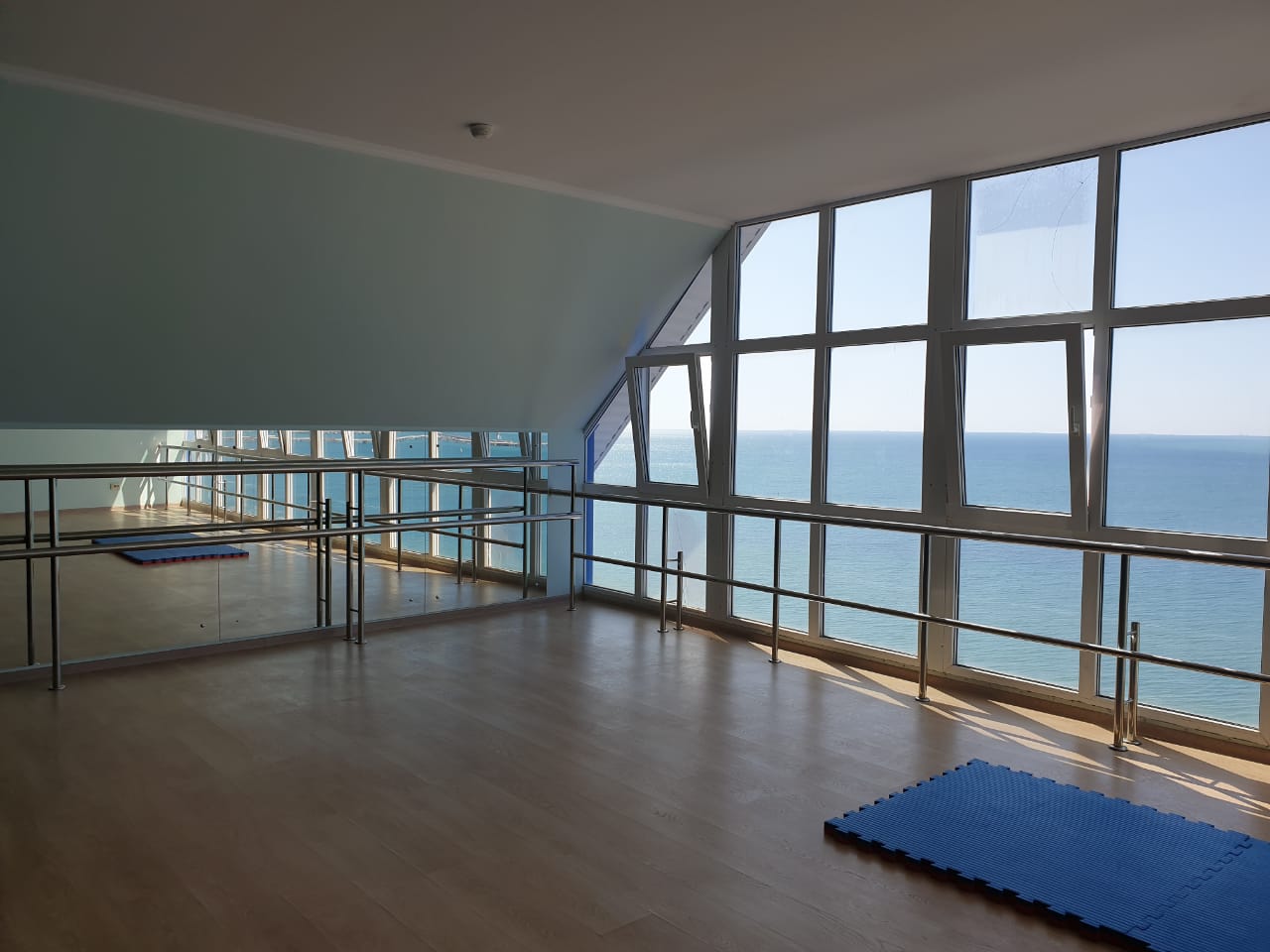 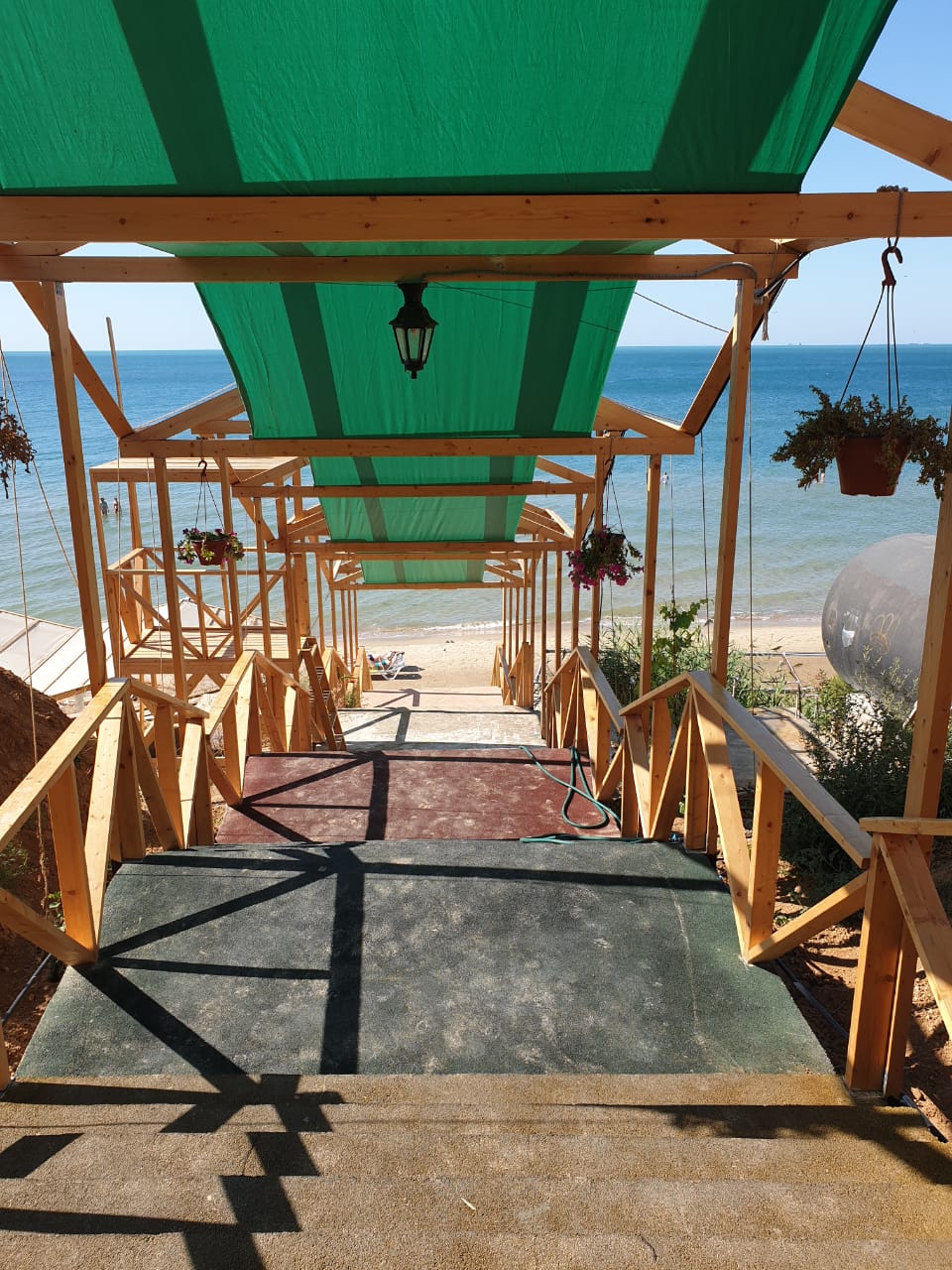 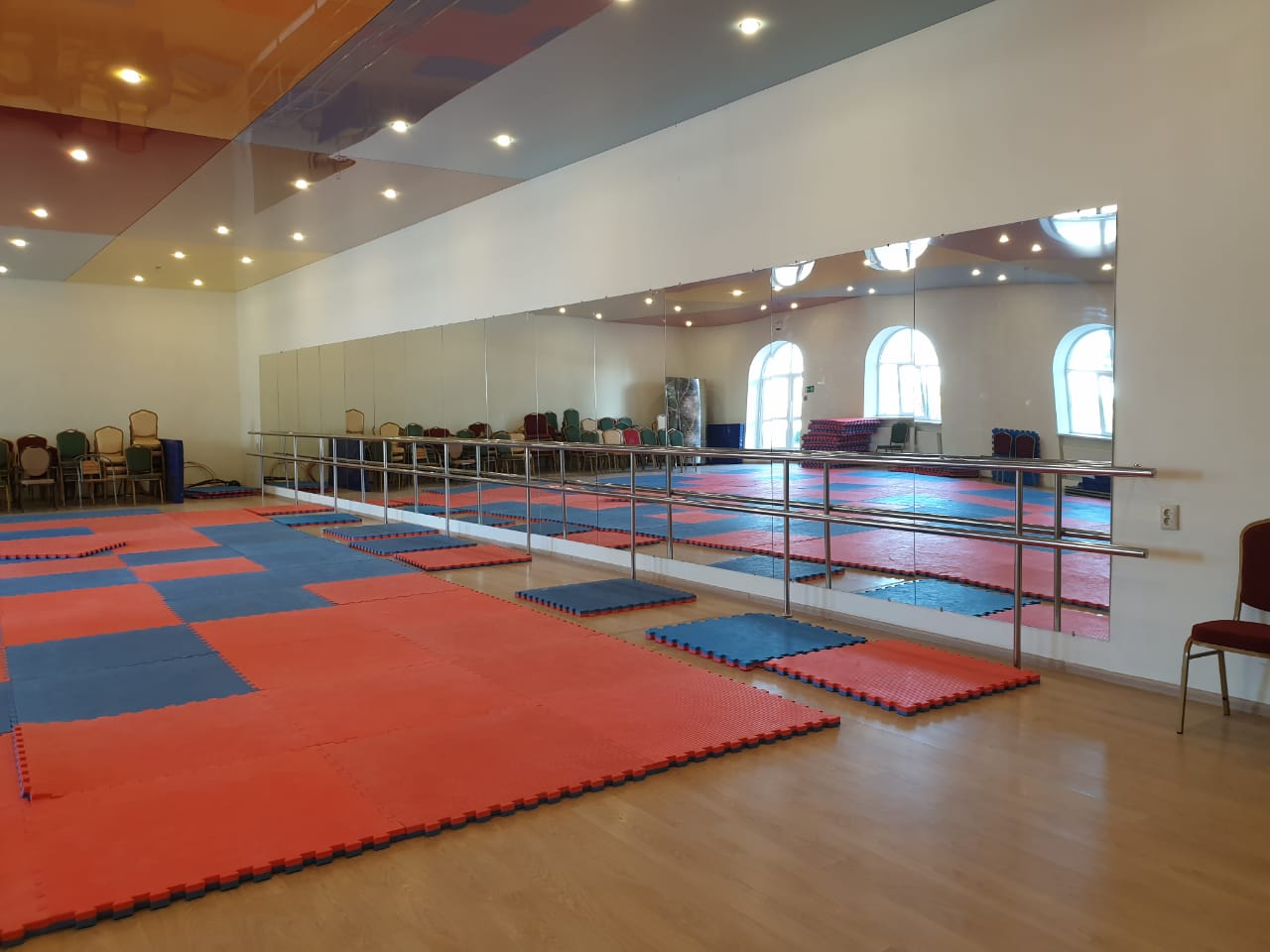 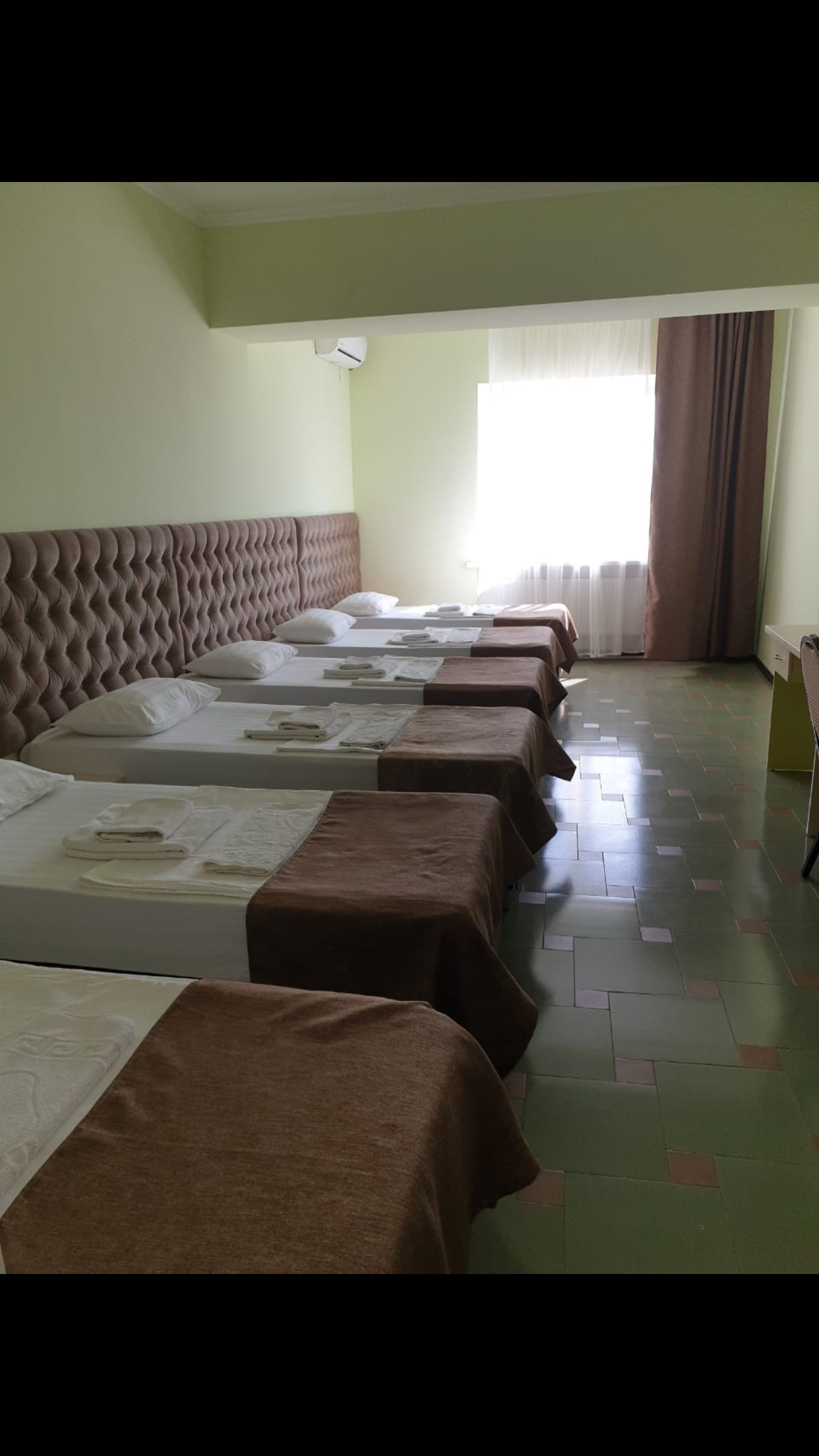 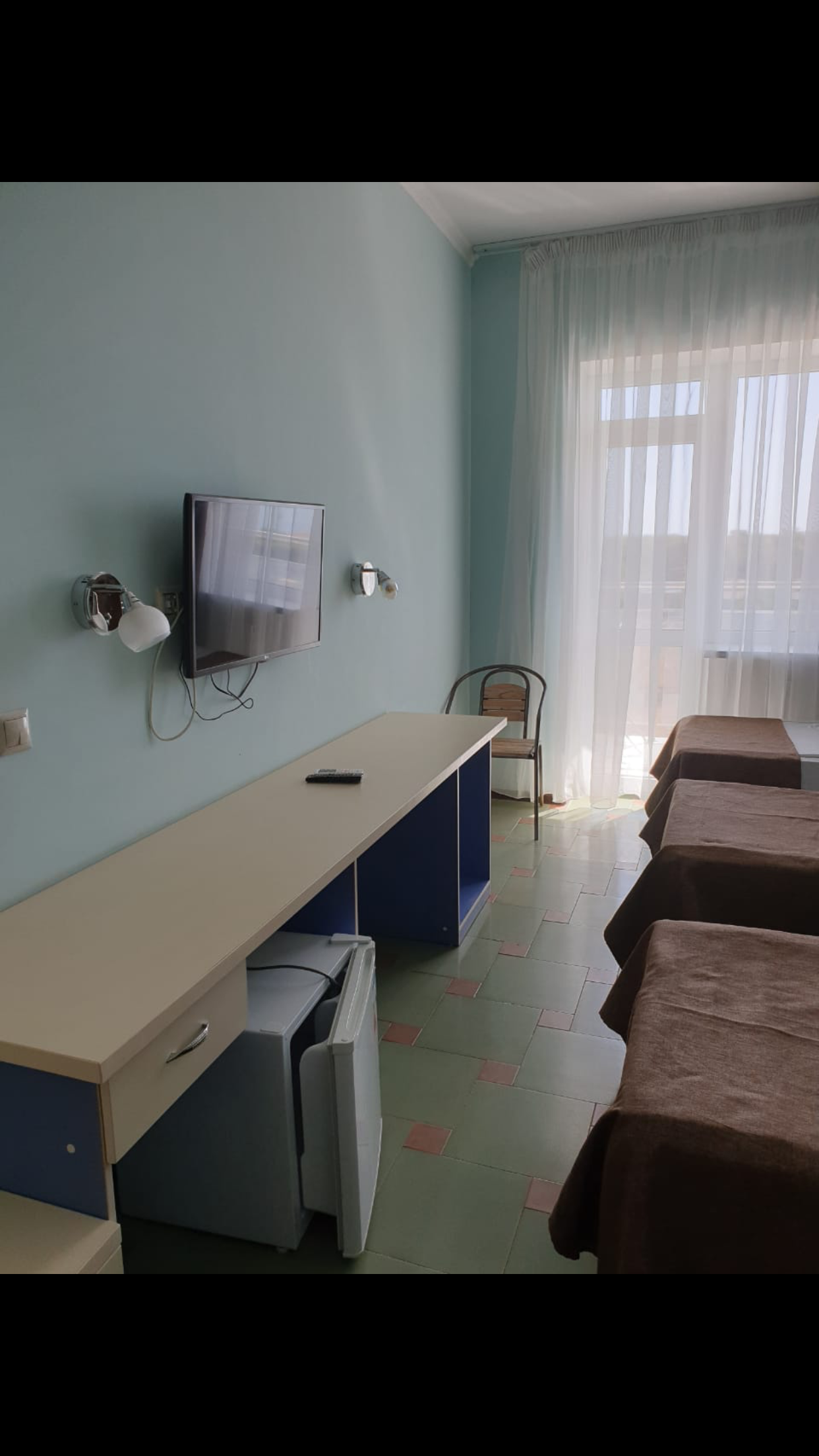 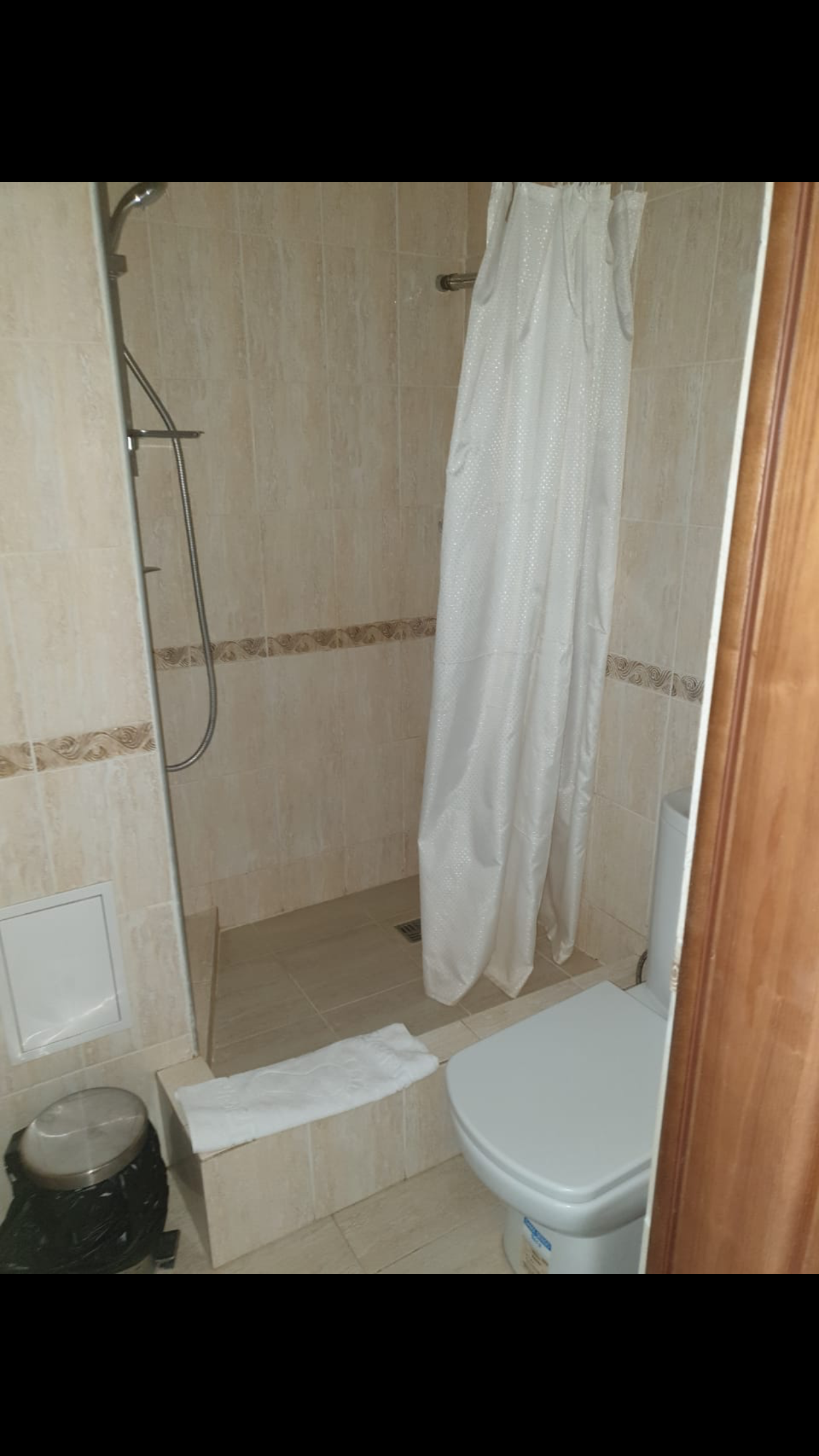 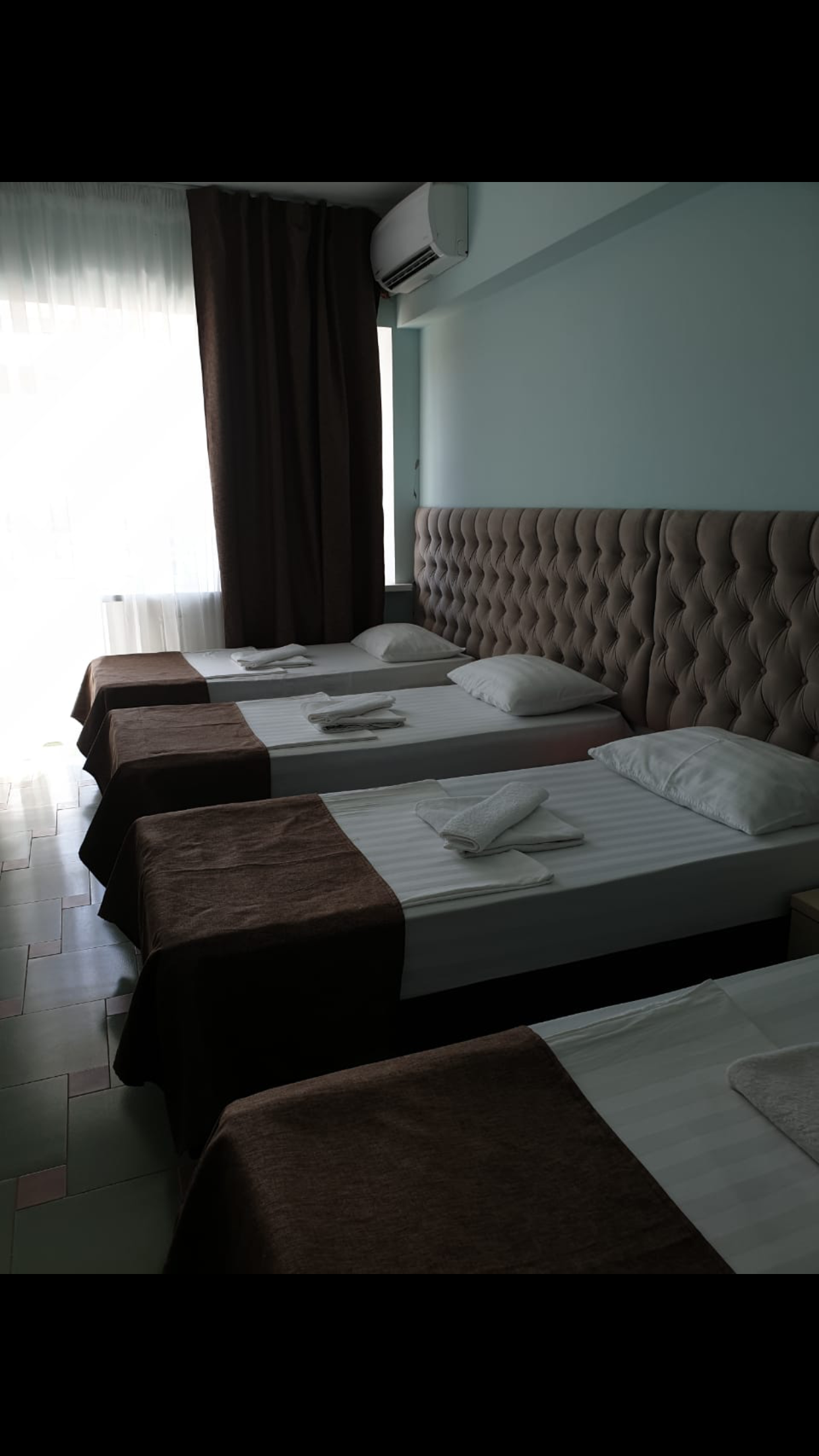 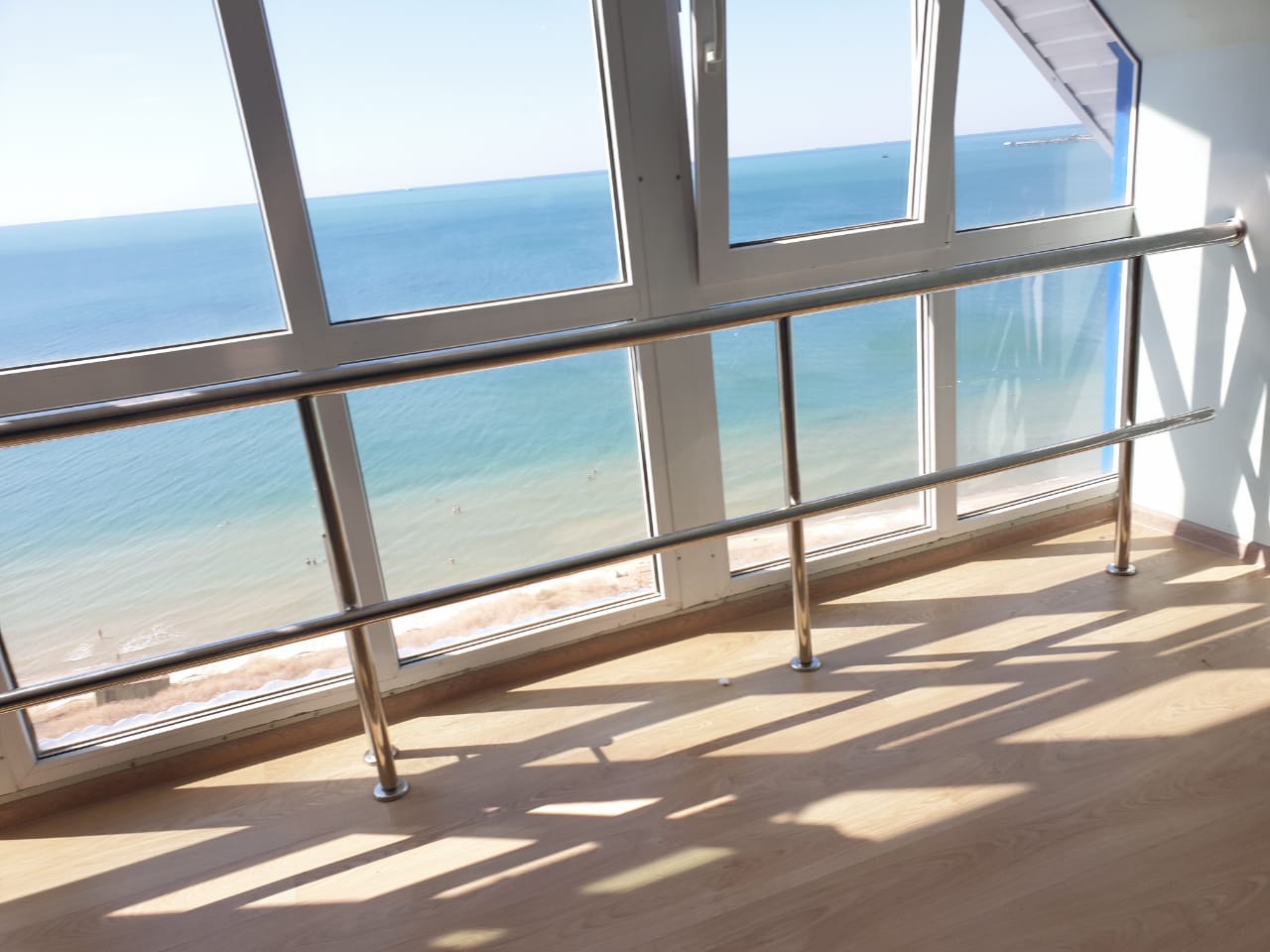 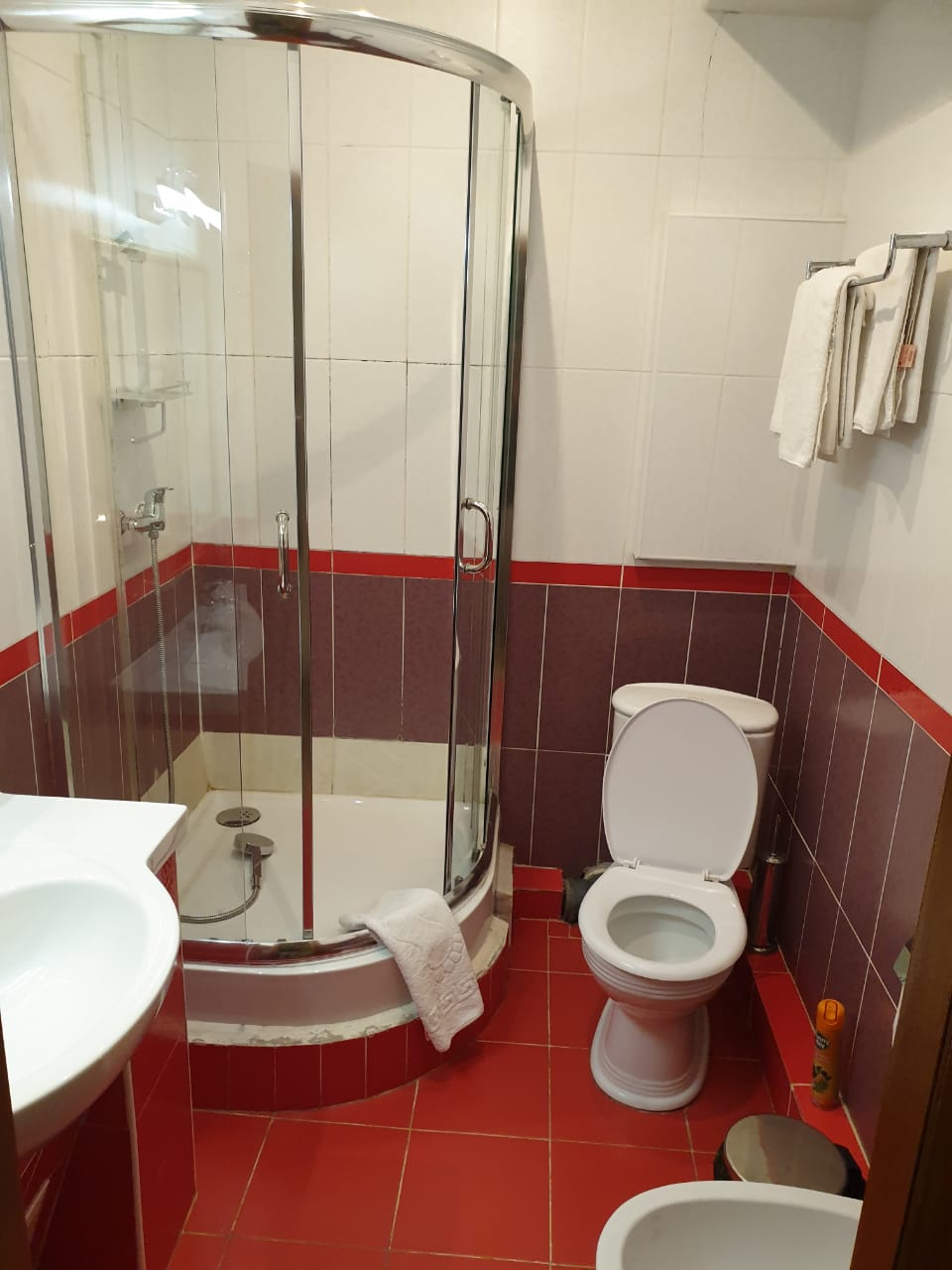 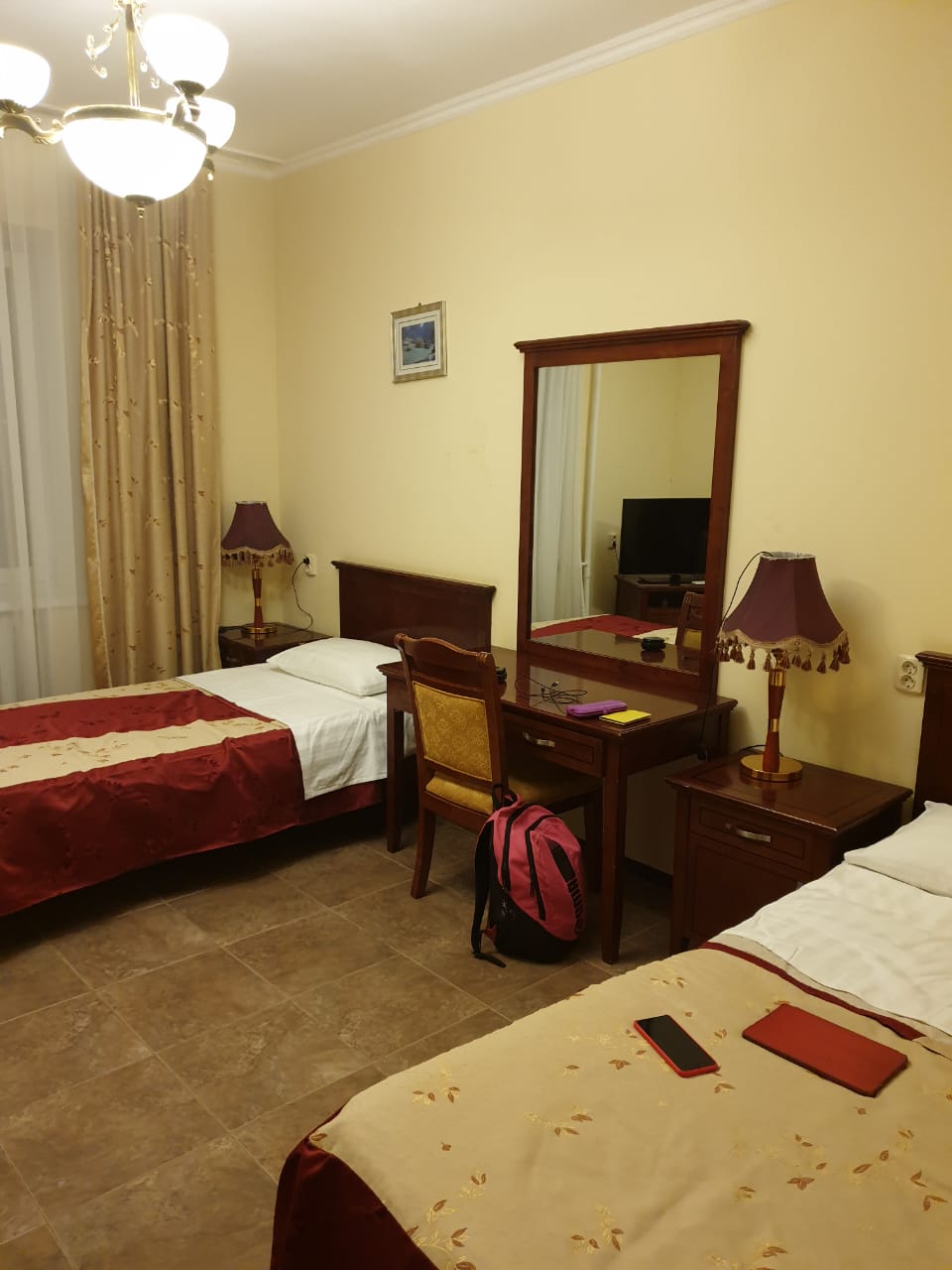 2-х местное размещение3-х местное размещение4-х местное размещение5-6 местное размещение2600,002400,002000,001850,00ЗАЯВКАЗАЯВКАНа участие в танцевальном лагереНа участие в танцевальном лагереНа какую смену хотите поехатьФИО УчастникаДата рожденияГородУчебное заведениеТелефонЭлектронный адресРостНужно ли проживание да нетЕсли да, то сколько? ФИО СОПРОВОЖДАЮЩЕГО (если есть)